WNIOSEKO WYDANIE KARTYO PRZEDŁUŻENIE TERMINU WAŻNOŚCI KARTY  O WYDANIE DUPLIKATU KARTYO UNIEWAŻNIENIE KARTYDane wnioskodawcy*Imię*	PESEL*Nazwisko*Adres zamieszkania*Ulica i numer domu*Kod pocztowy*		Miejscowość*Dane dodatkowe:Podanie tych danych nie jest obowiązkowe, pozwoli jednak na ułatwienie kontaktu z Urzędem. Ich podanie jest równoznaczne z wyrażeniem zgody na ich przetwarzanie. Zgoda może zostać w dowolnym momencie wycofana.Numer telefonu                  Adres e-mail     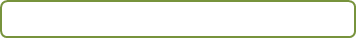 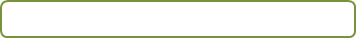 wniosek dotyczy wnioskodawcywniosek dotyczy innej osoby (wypełnij załącznik nr 1 dla każdej osoby, dla której wnioskujesz o kartę)Mieszkam w gminie Suchy Las i spełniam jeden z poniższych warunków uczestnictwa w programie:*
rozliczam podatek dochodowy od osób fizycznych w urzędzie skarbowym właściwym dla Gminy Suchy Las, wskazuję ją w rozliczeniu jako miejsce swego zamieszkania rozliczam w Gminie Suchy Las podatek rolny z tytułu prowadzenia gospodarstwa rolnego osób ﬁzycznychpomimo miejsca zamieszkania na terenie Gminy Suchy Las, na podstawie przepisów odrębnych mam obowiązek rozliczania podatku dochodowego od osób fizycznych w urzędzie skarbowym według innej niż miejsce zamieszkania właściwości pomimo miejsca zamieszkania na terenie Gminy Suchy Las, uzyskuje przychody (dochody) zwolnione na podstawie odrębnych przepisów z podatku dochodowego od osób fizycznych, (wymagane jest przedstawienie zaświadczenia o figurowaniu w ewidencji o miejscu zamieszkania)
Oświadczenia wnioskodawcyJa, niżej podpisana/y oświadczam, że:jestem świadoma/y odpowiedzialności karnej za złożenie fałszywego oświadczenia*zapoznałam/em się i akceptuję postanowienia Regulaminu Programu Karta Mieszkańca SLjestemstąd * wyrażam zgodę na przesyłanie mi przez Urząd Gminy Suchy Las na wskazany adres email informacji dotyczących wydarzeń i akcji organizowanych przez Gminę, komunikatów związanych z funkcjonowaniem miasta (awarie, objazdy, zmiany harmonogramów odbioru odpadów, zmian rozkładów jazdy itp.). Zgoda może zostać wycofana w każdym czasie.wyrażam zgodę na przesyłanie mi przez Urząd Gminy Suchy Las na wskazany numer telefonu (SMS) informacji dotyczących wydarzeń i akcji organizowanych przez Gminę, komunikatów związanych z funkcjonowaniem miasta (awarie, objazdy, zmiany harmonogramów odbioru odpadów, zmian rozkładów jazdy itp.). Zgoda może zostać wycofana w każdym czasie.wyrażam zgodę na przesyłanie mi przez Urząd Gminy Suchy Las na wskazany adres e-mail informacji o ofertach partnerów Programu Karty Mieszkańca. Zgoda może zostać wycofana w każdym czasie. Suchy Las, dnia ……………………………………………………….        	Podpis wnioskodawcy   ……………………………………...…………………..	Wnoszę o wydanie Karty w formie plastikowejSuchy Las, dnia ……………………………………………………….        	Podpis wnioskodawcy   ……………………………………...…………………..* podanie danych oznaczonych gwiazdką oraz zaznaczenie oświadczeń zaznaczonych gwiazdką jest obowiązkoweAdnotacje urzędowe (wypełnia pracownik UG)Do wniosku przedstawiono do wglądu:pierwszą stronę formularza PIT z potwierdzeniem 
złożenia deklaracjipierwszą stronę formularza PIT wraz z UPOzaświadczenie z Urzędu Skarbowego Poznań-Winogrady 
potwierdzające fakt złożenia deklaracji podatkowejdowód uiszczenia ostatniej raty podatku rolnego od osób ﬁzycznych   	dokument tożsamości wnioskodawcyDo wniosku załączono:		  załącznik nr 1  	 sztukfotograﬁę:    	 sztuk ważną legitymację szkolnąważną legitymację studenckązaświadczenie z uczelni/szkoły potwierdzające status studenta/ucznia dowód uiszczenia opłatyinne (jakie?):…………………………………………………………………………………………………………………………………………………………inne (jakie?):…………………………………………………………………………………………………………………………………………………………Suchy Las, dnia ……………………………………………………….        	Podpis wnioskodawcy   ……………………………………...…………………..Administrator Danych Osobowych (ADO) Urząd Gminy Suchy Las, ul. Szkolna 13, 62-002 Suchy Lastel. 61 892 62 50, e-mail: ug@suchylas.pl, www.suchylas.plInspektor ochrony danych osobowych (IOD)Krzysztof Dziemian, adres e-mail: iod_suchylas@rodo.pl ADO przetwarza Państwa dane w celu:-  realizacji Programu „Karta Mieszkańca Gminy Suchy Las SLjestemstąd” wprowadzonego uchwałą Rady Gminy  Suchy Las nr LIV/635/23 z dnia 23 lutego 2023 r., umożliwiającego Uczestnikom korzystanie z ulg, zniżek i preferencji w ramach Karty Mieszkańca zgodnie z Regulaminem przyznawania i korzystania z Karty Mieszkańca Gminy Suchy Las „SLjestemstąd” wprowadzonym Zarządzeniem nr 106/2023 Wójta Gminy Suchy Las z dnia 23 czerwca 2023 r. Przetwarzanie danych następuje na podstawie art. 6 ust. 1 lit. e RODO (przetwarzanie jest niezbędne do wykonania zadania realizowanego w interesie publicznym polegającego na promocji rozliczania podatków w Gminie Suchy Las oraz realizacji jej polityki rozwojowej, promocyjnej i społecznej);- wysyłania przez Administratora zawiadomień związanych z realizacją Programu oraz informacji dotyczących wydarzeń i akcji organizowanych przez Gminę, komunikatów związanych z funkcjonowaniem Gminy w formie papierowej, informacji o ofertach Partnerów Programu, w zakresie w jakim Uczestnik wyraził zgodę. Przetwarzanie danych następuje na podstawie art. 6 ust. 1 lit a RODO, czyli na podstawie wyrażonej zgody. Podanie przez Uczestnika danych osobowych jest dobrowolne, jednak ich niepodanie w zakresie wymaganym uniemożliwia przystąpienie do Programu. Podanie innych danych jest dobrowolne, brak ich podania uniemożliwi skorzystanie z dodatkowych funkcji, np. podanie numeru telefonu jest konieczne, jeśli Użytkownik chce otrzymywać komunikaty związane z funkcjonowaniem Miasta poprzez SMS. Prawa związane z przetwarzaniem danych osobowych: •	Jeżeli podstawą prawną jest art. 6 ust. 1 lit a RODO: o	prawo dostępu do treści danycho	 prawo do sprostowania danych o	prawo do usunięcia danych (prawo do bycia zapomnianym)o	 prawo do ograniczenia przetwarzania danych o	prawo do przenoszenia danych •	Jeżeli podstawą prawną jest art. 6 ust. 1 lit e lub f RODO:o	 prawo dostępu do treści danych o	prawo do sprostowania danych o	prawo do usunięcia danych (prawo do bycia zapomnianym) o	prawo do ograniczenia przetwarzania danych o	prawo do sprzeciwu wobec przetwarzania danychPrawo do cofnięcia zgody:W przypadku przetwarzania danych osobowych na podstawie zgody Uczestnik ma prawo wycofać zgodę w każdej chwili, przesyłając wiadomość e-mail na adres wskazany powyżej lub osobiście w siedzibie Administratora.  Cofnięcie zgody nie ma wpływu na zgodność z prawem przetwarzania, którego dokonano na podstawie zgody przed jej cofnięciem. Odbiorcy danych:W związku z przetwarzaniem danych dane osobowe mogą być udostępniane innym odbiorcom lub kategoriom odbiorców, takim jak: •	Organom i instytucjom oraz właściwym podmiotom administracji publicznej i samorządowej w zakresie i w celach, które wynikają z przepisów powszechnie obowiązującego prawa.•	Firmom świadczącym usługi na rzecz ADO, a w szczególności w zakresie: ochrony danych osobowych, podmiotom wykonującym usługi audytu, obsługi informatycznej, oprogramowania komputerowego, finansowe, ubezpieczenia, serwisu urządzeń, korespondencyjne, wsparcie techniczne i serwisowe dla oprogramowania wykorzystywanego w programie promocyjnym Karta Mieszkańca na podstawie umowy powierzenia danych osobowych. •	Innym podmiotom, które na podstawie stosownych umów przetwarzają dane osobowe dla administratora.Dane osobowe Uczestnika po zrealizowaniu celu, dla którego zostały zebrane, będą przetwarzane do celów archiwalnych i przechowywane przez okres wynikający z przepisów prawa i wewnętrznych regulacji dotyczących archiwizowania danych obowiązujących w Urzędzie Gminy Suchy Las w Suchym Lesie. Jeśli zdaniem Uczestnika przetwarzanie jego danych osobowych narusza przepisy unijnego rozporządzenia RODO, Uczestnikowi przysługuje prawo wniesienia skargi do organu nadzorczego, tj. Prezesa Urzędu Ochrony Danych Osobowych, ul. Stawki 2, 00-193 Warszawa.Dane osobowe Uczestnika nie będą przekazywane do państwa trzeciego/organizacji międzynarodowej.Załącznik nr 1Dane osób, dla których wnioskuję o kartęImię*	Nazwisko*Dane dodatkowe:Podanie tych danych nie jest obowiązkowe, w przypadku wyrażenia odpowiedniej zgody umożliwi przesyłanie dziecku określonych informacji przez Urząd Gminy. Numer telefonu dziecka	Adres e-mailAdres zamieszkania rodzica (na który będzie przesłana karta dla dziecka)Ulica i numer domu*Kod pocztowy*		Miejscowość*Oświadczenia wnioskodawcyJa, niżej podpisana/y oświadczam, że:powyższe dane są prawdziwejestem umocowana/y do złożenia wniosku w imieniu osób w nim wskazanychwyrażam zgodę na przesyłanie mojemu dziecku przez Urząd Gminy Suchy Las na wskazany adres email informacji dotyczących wydarzeń i akcji organizowanych przez Gminę, komunikatów związanych z funkcjonowaniem miasta (awarie, objazdy, zmiany harmonogramów odbioru odpadów, zmian rozkładów jazdy itp.). Zgoda może zostać wycofana w każdym czasie. wyrażam zgodę na przesyłanie mojemu dziecku przez Urząd Gminy Suchy Las na wskazany numer telefonu (SMS) informacji dotyczących wydarzeń i akcji organizowanych przez Gminę, komunikatów związanych z funkcjonowaniem miasta (awarie, objazdy, zmiany harmonogramów odbioru odpadów, zmian rozkładów jazdy itp.). Zgoda może zostać wycofana w każdym czasie.wyrażam zgodę na przesyłanie mojemu dziecku przez Urząd Gminy Suchy Las na wskazany adres e-mail informacji o ofertach partnerów Programu Karty Mieszkańca. Zgoda może zostać wycofana w każdym czasie. Suchy Las, dnia ……………………………………………………….        	Podpis wnioskodawcy   ……………………………………...…………………..* podanie danych oznaczonych gwiazdką jest obowiązkoweAdministrator Danych Osobowych (ADO) Urząd Gminy Suchy Las, ul. Szkolna 13, 62-002 Suchy Lastel. 61 892 62 50, e-mail: ug@suchylas.pl, www.suchylas.plInspektor ochrony danych osobowych (IOD)Krzysztof Dziemian, adres e-mail: iod_suchylas@rodo.pl ADO przetwarza Państwa dane w celu:-  realizacji Programu „Karta Mieszkańca Gminy Suchy Las SLjestemstąd” wprowadzonego uchwałą Rady Gminy  Suchy Las nr LIV/635/23 z dnia 23 lutego 2023 r., umożliwiającego Uczestnikom i osobom przez nie zgłoszonym korzystanie z ulg, zniżek i preferencji w ramach Karty Mieszkańca zgodnie z Regulaminem przyznawania i korzystania z Karty Mieszkańca Gminy Suchy Las „SLjestemstąd” wprowadzonym Zarządzeniem nr 106/2023 Wójta Gminy Suchy Las z dnia 23 czerwca 2023 r. Przetwarzanie danych następuje na podstawie art. 6 ust. 1 lit. e RODO (przetwarzanie jest niezbędne do wykonania zadania realizowanego w interesie publicznym polegającego na promocji rozliczania podatków w Gminie Suchy Las oraz realizacji jej polityki rozwojowej, promocyjnej i społecznej);- wysyłania przez Administratora zawiadomień związanych z realizacją Programu oraz informacji dotyczących wydarzeń i akcji organizowanych przez Gminę, komunikatów związanych z funkcjonowaniem Gminy w formie papierowej, informacji o ofertach Partnerów Programu, w zakresie w jakim została wyrażona zgoda. Przetwarzanie danych następuje na podstawie art. 6 ust. 1 lit a RODO, czyli na podstawie wyrażonej zgody.  Dane osobowe osób zgłaszanych do Programu Karta Mieszkańca Gminy Suchy Las „SLjestemstad” zostały podane przez Uczestnika Programu, z którego konta korzysta osoba zgłoszona. Administrator przetwarza następujące kategorie danych: imię i nazwisko, wizerunek, informacje dotyczące karty dziecka i korzystania z niej, w przypadku podania – adres e-mail lub numer telefonu. Prawa związane z przetwarzaniem danych osobowych:•	Jeżeli podstawą prawną jest art. 6 ust. 1 lit a RODO: o	prawo dostępu do treści danycho	 prawo do sprostowania danych o	prawo do usunięcia danych (prawo do bycia zapomnianym)o	 prawo do ograniczenia przetwarzania danych o	prawo do przenoszenia danych •	Jeżeli podstawą prawną jest art. 6 ust. 1 lit e lub f RODO:o	 prawo dostępu do treści danych o	prawo do sprostowania danych o	prawo do usunięcia danych (prawo do bycia zapomnianym) o	prawo do ograniczenia przetwarzania danych o	prawo do sprzeciwu wobec przetwarzania danychPrawo do cofnięcia zgody:W przypadku przetwarzania danych osobowych na podstawie zgody Uczestnik ma prawo wycofać zgodę w każdej chwili, przesyłając wiadomość e-mail na adres wskazany powyżej lub osobiście w siedzibie Administratora.  Cofnięcie zgody nie ma wpływu na zgodność z prawem przetwarzania, którego dokonano na podstawie zgody przed jej cofnięciem. Odbiorcy danych:W związku z przetwarzaniem danych dane osobowe mogą być udostępniane innym odbiorcom lub kategoriom odbiorców, takim jak: •	Organom i instytucjom oraz właściwym podmiotom administracji publicznej i samorządowej w zakresie i w celach, które wynikają z przepisów powszechnie obowiązującego prawa.•	Firmom świadczącym usługi na rzecz ADO, a w szczególności w zakresie: ochrony danych osobowych, podmiotom wykonującym usługi audytu, obsługi informatycznej, oprogramowania komputerowego, finansowe, ubezpieczenia, serwisu urządzeń, korespondencyjne, wsparcie techniczne i serwisowe dla oprogramowania wykorzystywanego w programie promocyjnym Karta Mieszkańca na podstawie umowy powierzenia danych osobowych. •	Innym podmiotom, które na podstawie stosownych umów przetwarzają dane osobowe dla administratora.Dane osobowe po zrealizowaniu celu, dla którego zostały zebrane, będą przetwarzane do celów archiwalnych i przechowywane przez okres wynikający z przepisów prawa i wewnętrznych regulacji dotyczących archiwizowania danych obowiązujących w Urzędzie Gminy Suchy Las w Suchym Lesie. Jeśli zdaniem Uczestnika przetwarzanie jego danych osobowych narusza przepisy unijnego rozporządzenia RODO, Uczestnikowi przysługuje prawo wniesienia skargi do organu nadzorczego, tj. Prezesa Urzędu Ochrony Danych Osobowych, ul. Stawki 2, 00-193 Warszawa.Dane osobowe nie będą przekazywane do państwa trzeciego/organizacji międzynarodowej